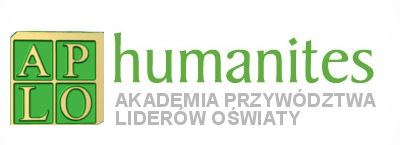 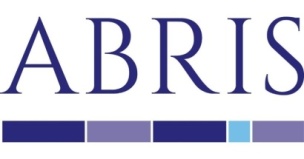 Aby dyrektor był liderem, a nie tylko administratorem….Wizja bez wdrożenia to halucynacja….ZAPROSZENIE DO II CZĘŚCIAKADEMII PRZYWÓDZTWA LIDERÓW OŚWIATY (APLO II)„LIDER EDUKACJI W ZMIANIE (APLO LEWZ)”Drodzy nasi Absolwenci, Mamy przyjemność zaprosić Was do długo przez Was wyczekiwanej kontynuacji APLO, programu APLO II: „LIDER EDUKACJI W ZMIANIE”.Od 2012 roku, czyli od momentu kiedy ruszyła I edycja programu APLO, programu w dużej mierze nastawionego na zmianę osobistą („Aby dyrektor był liderem a nie tylko administratorem…”). Pracowaliśmy w programie APLO do tej pory z 500 dyrektorami placówek oświatowych i osobami zarządzającymi z organów prowadzących z całej Polski. Jako Absolwenci, stanowicie zatem już ogromną grupę aktywnych ludzi mających potrzebę sensownego zmieniania sposobu działania placówek, którymi kierują. Mamy głębokie, poparte Waszymi głosami, przekonanie, że program ten pomógł zbudować solidny fundament pod „naturalne, spójne przywództwo”. Nasi absolwenci zmieniają siebie, zmieniają zastaną rzeczywistość, stają się inspiratorami dla swoich podwładnych
 i otoczenia, tak, aby tworzyć środowisko, które sprzyja wielowymiarowemu rozwojowi dzieci
 i młodzieży, w obszarze wiedzy, osobowości i postaw.Jednocześnie, po każdej zakończonej edycji APLO pojawiały się pytania o możliwość kontynuacji tego programu wspierającą konkretne działania, konkretne dalsze, często dużo bardziej złożone zmiany, które nasi absolwenci, wprowadzali lub mieli zamiar wprowadzić w swoich placówkach.Wychodząc naprzeciw tym oczekiwaniom, w 2014 roku wprowadziliśmy eksperymentalnie APLO II – program, którego celem było wsparcie liderów zarówno w fazie projektowania jak i wdrażania konkretnej zmiany w ich placówce. Eksperyment powiódł się, a jego efekty przerosły nasze oczekiwania – w czasie trwania programu jego uczestnicy przygotowali i wprowadzili, również przy wsparciu dedykowanych coachów/mentorów mających adekwatne doświadczenia wiele mądrych i mądrze przygotowanych zmian w funkcjonowaniu swoich placówek.Istotne dla nas jest, aby wprowadzane zmiany szły w kierunku wzmocnienia realizacji przez daną placówkę programu rozwoju młodego pokolenia nie tylko w zakresie wiedzy, ale całościowego rozwoju człowieka. Naszą ideą jest, aby szkoła stawała się istotną częścią systemu społecznego przygotowującego dzieci i młodzież do samodzielnego, odpowiedzialnego życia.W podejmowanych przez Fundację działaniach kluczowe jest, aby prowadziły one do zmian społecznych, które będą wspierały rozwój kompetencji i postaw opartych holistycznym, wielowymiarowym rozwoju człowieka w sferach: fizycznej, umysłowej, emocjonalnej i duchowej i w szczególności wspiera następujące wartości i umiejętności:Wewnętrzny kompas (wewnętrzna v. zewnętrzna sterowalność)Miłość (m.in. szacunek, ale również umiejętność stawiania granic)Odpowiedzialność (proaktywność i branie odpowiedzialności)Wrażliwość społecznaCiekawość poznawcza (ciekawość świata i ludzi, chęć i zdolność uczenia się)Poczucie pięknaInteligencja emocjonalnaKrytyczne myślenieWytrwałośćZarówno to doświadczenie jak i spływające do nas niezmiennie prośby o powtórzenie tego programu skłoniły nas do uruchomienia od przyszłego roku II edycji programu APLO II, programu dla tych z Was, którzy mają intencję i pomysł na wdrożenie konkretnej zmiany w swojej szkole.Dla kogo jest APLO II -  „LIDER EDUKACJI W ZMIANIE?Dla tych, którzy mają wizję i odwagę tworzyć szkołę jako miejsce holistycznego rozwoju człowieka, a nie tylko przygotowania go do najbliższego testu.Dla tych, którzy mają pomysł na konkretną zmianę i chcieliby ją skutecznie przygotować i przeprowadzić.Dla tych, którzy są w trakcie wprowadzania zmiany i borykają się z oporem otoczenia.Dla tych, którzy „polegli” na wprowadzanej zmianie i chcieliby wyciągnąć jak najwięcej korzyści ze zrozumienia przyczyn odniesionej porażki.Co zawiera?Program od początku do końca nastawiony jest na praktyczne wsparcie każdego z uczestników we wprowadzeniu istotnej, trwałej zmiany w zarządzanej przez niego placówce. Jego ideą jest aplikacja i dostosowywanie różnych narzędzi do konkretnego, żywego procesu zmiany przeprowadzanej przez każdego z uczestników.Proponowane treści będą zależały przede wszystkim od konkretnych potrzeb każdego z Was, w zależności od etapu, na którym w danym momencie będziecie. Przewidujemy dużo pracy na dostarczanym przez każdego materiale + dodatkowe bloki poświęcone doprecyzowaniu celu, strategii, zarządzaniu zmianą oraz pozyskiwania dla tej zmiany ludzi (budowa, motywacja i ocena zespołu).Dla każdego z uczestników przewidujemy INDYWIDUALNE WSPARCIE MENTORA dobranego pod kątem WDRAŻANEJ ZMIANY (usystematyzowany proces kontaktu z mentorem w trakcie wdrażania zmiany).Co będzie miarą jego skuteczności?Konkretne zmiany wprowadzone, bądź zainicjowane do końca programu w Waszych szkołach, zmiany zmieniające środowisko wychowawcze na lepsze, przyjaźniejsze, w ściślejszym sojuszu dzieci, rodziców i nauczycieli.Informacje organizacyjne: Do kogo jest kierowana oferta: dotychczasowi absolwenci APLO.Termin składania wniosków: 28 grudnia 2018Pierwsze spotkanie: 12 lutego 2019Czas trwania: luty - grudzień 2019 (5 sesji wspólnych, praca w mini zespołach, praca indywidualna).Terminy:12-13.02 (wtorek – środa) 2-3.04 (wtorek – środa)11-12.06 (wtorek – środa)1-2.10 (wtorek – środa)12-13.11 (wtorek – środa)Liczba uczestników: ze względu na bardzo indywidualny charakter pracy w trakcie programu liczba uczestników jest ograniczona do maksymalnie 15 osób.Koszt: 3700 złotych + VATZespół prowadzący i Partnerzy: program poprowadzi sprawdzony zespół trenerów i wykładowców z różnych dziedzin zarządzania: Tomek Jamroziak, Marek Matkowski i Zofia Dzik przy wsparciu innych ekspertów współpracujących z Fundacją Humanites oraz Partnera Strategicznego Programu Abris Capital Partners.Wszelkie dodatkowe informacje: 
urszula.zelazo@humanites.pl, 
zofia.dzik@humanites.pl, tel. 504 144 784KRYTERIA WZIĘCIA UDZIAŁU W PROGRAMIE:Przysłanie do 28 grudnia 2018 podpisanego zgłoszenia, zgodnie z załączonym formularzem obejmującym dane uczestnika, zarządzanej przez niego placówki oraz opis planowanej zmiany. Formularz dostępny również na stronie www.aplo.pl.Przesłane zgłoszenia będą przedmiotem oceny przez Komitet APLO II, w skład którego wejdą przedstawiciele Zarządu Fundacji Humanites, Rady Fundacji, Partnera Strategicznego oraz Wykładowcy. Wyniki oceny zostaną przedstawione do dnia 21 stycznia 2019 roku.W trakcie procesu oceny przesłanych zgłoszeń Komitet zastrzega sobie prawo do spotkania/rozmowy z kandydatami, celem wyjaśnienia potencjalnych wątpliwości lub doprecyzowania zawartych w zgłoszeniu treści.APLIKACJA DO PROGRAMU POWINNA, OPRÓCZ FORMALNEGO FORMULARZA ZGŁOSZEŃ, ZAWIERAJĄCEGO DANE OSOBOWE ORAZ WYMAGANE PRAWEM OŚWIADCZENIA, UWZGLĘDNIAĆ NASTĘPUJACE PUNKTY:Nazwa planowanej/realizowanej zmiany:Cel Zmiany (jedno/dwa zdania):Skąd wzięła się potrzeba zmiany? Dlaczego właśnie taka zmiana? Na jaką potrzebę, problem odpowiada planowana zmiana:Opis zmiany:Co będzie miernikiem sukcesu wprowadzonej zmiany?:Jakie największe trudności postrzegam przy realizacji tej zmiany?:Jak proponowana zmiana wspiera kluczowe wartości Humanites i Programu APLO?:W czym w szczególności potrzebuję wsparcia?Informacje o partnerzeAbris Capital Partners jest niezależną firmą zarządzającą funduszami private equity. Nasze aktywa przekraczają wartość €1.3 mld i możemy poszczycić się wieloma międzynarodowymi, prestiżowymi inwestorami instytucjonalnymi, takimi jak: fundacje uniwersyteckie, fundusze emerytalne, firmy ubezpieczeniowe czy prywatne fundacje. Mamy szerokie doświadczenie w sektorach takich jak: logistyka, finanse, produkcja, recykling i sprzedaż detaliczna, z udokumentowaną historią udanych przejęć firm i budowania ich wartości.Zespół Abris tworzy 20 profesjonalistów zatrudnionych w biurach w Warszawie i Bukareszcie. Członkowie naszego zespołu posiadają łącznie ponad 180 lat doświadczenia w sektorze private equity, biegle porozumiewając się w dziesięciu językach. Naszych specjalistów inwestycyjnych wyróżnia zarówno głęboka wiedza i doświadczenie w branży private equity na rynkach lokalnych, jak i szerokie doświadczenie biznesowe i operacyjne. Ta wiedza pozwala nam radzić sobie z problemami i wyzwaniami, przed którymi stają lokalne zespoły zarządzające.